Publicado en Barcelona  el 01/10/2020 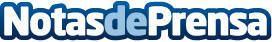 Tecnomari analiza los móviles libres 5G y su tecnología La tecnología avanza y con ella, los dispositivos. Una muestra de ello son los nuevos móviles con 5G. Esta nueva oleada de comprar móviles 5G ha llegado y, según afirma Tecnomari, viene para quedarseDatos de contacto:Arón Olivares MarínPropietario de Tecnomari (Jholma Business S.L.)  93122624Nota de prensa publicada en: https://www.notasdeprensa.es/tecnomari-analiza-los-moviles-libres-5g-y-su Categorias: Telecomunicaciones Hardware Innovación Tecnológica http://www.notasdeprensa.es